ТОРЖЕСТВЕННОЕ ОТКРЫТИЕ 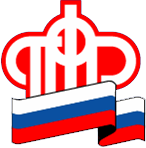 ЛЕСОПИЛЬНО-ДЕРЕВООБРАБАТЫВАЮЩЕГО КОМПЛЕКСА ОАО «ЛЕСПЛИТИНВЕСТ»11 сентября 2015 г. Управление приняло участие в  торжественном открытии Лесопильно-деревообрабатывающего комплекса ОАО «Лесплитинвест». ОАО «Лесплитинвест» - крупнейшее бюджетообразующее предприятие Приозерского района ЛО, обеспечивает рабочими местами большое количество жителей Приозерского района. ОАО «Лесплитинвест» - предприятие социально – ориентированное, не имеет просроченной задолженности по страховым взносам.В рамках торжественного открытия прошла экскурсия по новым производственным площадкам.Управление ПФР в Приозерском районеЛенинградской области